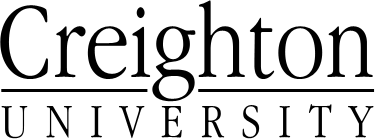 All University Committee on the Status of WomenNovember 6, 201212:30 - 1:30 p.m.V.J. and Angela Skutt Student Center, Room 105MinutesIn attendance:  C. Adams, R. Bachman, J. Branstetter, K. Coover, M. Duda, R. Eden, E. Erixon, J. Furze, L. Gigliotti, A. Hayes, L. Johnson, J. Limas, C. Mahern, K. Miller, R. Murray, D. Nownes, T. Plater, M. Potthoff, M. Starzyk, M. Tallman, J. Tilleman, A. Turbes, K. Wadas-Thalken, D. Ward, T. Winegard, Visitors:  Angela Batson, Molly Billings (attending for Jeff Branstetter), Tiffany Brown, Kathy Custard, Allison Taylor, Pam YenkoAbsent (excused):  J. Dobrauc, N. Govindarajulu, K. Joyner Wood, S. Naatz, T. Young  Absent:  M. Alimin, T. Cheung, A. WesslingWelcome and introductions – Katie MillerApproval minutes of the October 2, 2012 meeting – Jenny TillemanKelli moved Lindsay second approved no additionsTreasurer report – Katie Wadas-ThalkenThe current balance is $10, 424.12.Received the $7,000 deposit from request for funds from the University There are still some outstanding balances from the Fall ForumEileen B. Lieben Center for Women Report – Michaela TallmanHad a meeting to look at what events to have for remainder of the year.  One idea is how to support students who are/thinking of becoming pregnant and resources.  Women’s history month also looking at what it means to be a woman here at Creighton.  Sponsoring the “Believe Retreat” for the Warem center to support women leaders.
Child Development Center Report—Katie MillerBazaar tomorrow (11/7/12).  Thank you for all of the support in making our colleagues aware of the invent.  Bazaar event supports scholarships for assistance to pay for care and support activities and environmental needs at the school.
WIMS- Roselyn CerutisSteering committee on October 8th.  Women would like to have a child care center on site at the hospital.  Need to take up with Alegent because doctors are members of Alegent.  Trying to get more involvement from the Basic Sciences side to support grad students.  Speaker a couple of weeks ago on Time Management.  Have been meeting in conjunction with the Metro Omaha Medical Society Student Report-Erica ErixonThe students met with the Katie Miller and Katie Wadas-Thalken, one big issue with students that arose is the with public safety…no female public safety officer.  Will set a meeting with public safety.  One difficultly with getting female officers is the lack of qualified candidates.NWHEL Conference-MaryAnn DanielsonProfessional staff, faculty, and students in attendance.  Met with people who went to see if participants had ideas to implement ideas here at Creighton.  Opportunities such as reading groups, other circles.  Have speakers from Creighton replicate their presentations here on campus.  WeHelp has become non-operational.  Have CSW take an active role in promoting and helping with events on campus.  This is a group of all Nebraska schools and colleges (~38) to coordinate across the state the support the advancement of women in leadership positions at higher educational institutions.  See attached for the report given to Fr. Lannon.Old BusinessFall Forum Recap—Michele Starzyk/Allison TaylorThanks for attending.  Very successful had 107 people total.  Had more staff than faculty.  Evaluation is out and open until 11/7/12.  So far 79 people have taken the evaluation.  Good responses for speakers and format.  Appreciate using Creighton speakers.  Seem to think that this should be done every year at a half day.  Will write a report and send to Fr. Lannon. Offered 10 book clubs to help networking opportunities.  Initial feedback from table listeners.  A lot of the themes were similar to 2010 report to Fr. Schlegel.  Will provide a report to committee at next meeting.  To increase faculty participation, ask Fr. Lannon to give permission to cancel class to promote attendance.  Very difficult to cancel class due to amount of material that needs to be presented.  Would like to make more institutionalized like Mass of the Holy Spirit so it is on the schedule and need to work around it.  Would it be more helpful for higher administration to encourage people to attend? Have the information, now what do we do with it?  On the contraception issue want to wait until after election.  Include benefits committee, sac, faculty senate, etc.  Thinking of getting signatures of others who were not able to attend.  Katie M. thank you to Michele and Alison and subcommittee for all of their work and efforts in this matter as well as to speakers, Dr. Murray and Kirby, and Kathy Custard. Please see attached for the book list and sign ups.New BusinessNo new BusinessSubcommitteesConsider concrete ideas on how to use the budget.Special Events and ProjectsMLSE LuncheonAccepting nominations until 11/30 send to Amy Turbes.  Nomination form on website, See attached for nomination information.  Please send to your departments.  Executive board has approved that all committee members will be covered for attendance at the lunch. Suggestion from Fall Forum to have assigned tables.  Might be difficult because departments by tables and do not necessarily say who is coming.  Will try to match people who do not necessarily work together if not full tables are requested. If committee members are not invited by departments will have a member at each table.Fall Forum/SummitWork/Life2012-13 Meeting DatesAll meetings are held 12:30 to 1:30 pm in the Skutt Student Center, Room 105.Tuesday, December 4Tuesday, January 22Tuesday, February 5Tuesday, March 5Tuesday, April 2Tuesday, May 7Save-the-DatesMary Lucretia and Sarah Emily Awards Luncheon: February 7, 2013